 Утверждаю 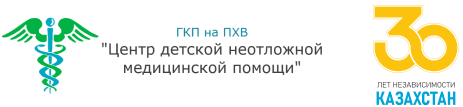                                                                                                                                                                  Главный врач ГКП на ПХВ «Центр детской неотложной медицинской помощи» УЗ города Алматы А. Смагулов_______________________Объявление
 о проведении закупа способом запроса ценовых предложений №11   г. Алматы                                                                                                                                                                                                «23» июня 2023 гГКП на ПХВ «Центр детской неотложной медицинской помощи» УЗ г. Алматы расположенный по адресу город Алматы, ул. Манаса 40, инд. 050040 объявляет о проведения закупа лекарственных средств и медицинских изделий способом запроса ценовых предложений в соответствии Главы 9 постановлением Правительства Республики Казахстан от 04 июня 2021 года № 375 «Об утверждении Правил организации и проведения закупа лекарственных средств, медицинских изделий и специализированных лечебных продуктов в рамках гарантированного объема бесплатной медицинской помощи и (или) в системе обязательного социального медицинского страхования, фармацевтических услуг» с изменениями и дополнениями Постановление Правительства Республики Казахстан от 8 сентября 2022 года № 667 (далее – Правила) на сумму: 6 875 000,00 (шесть миллионов восемьсот семьдесят пять тысяч) тенге 00 тиын.Перечень закупаемых товаров:Условия поставки:Поставка на условиях ИНКОТЕРМС 2020 в течении пяти календарных дней с момента получения заявки от заказчика  (г. Алматы, ул. Манаса 40) включая все затраты потенциального поставщика на транспортировку, страхование, уплату таможенных пошлин, НДС и других налогов, платежей и сборов, и другие расходы, Представление потенциальным поставщиком ценового предложения является формой выражения его согласия осуществить поставку товара с соблюдением условий запроса и типового договора закупа, оплата производится по мере поступления бюджетных средств.Место представления (приема) документов ГКП на ПХВ «Центр детской неотложной медицинской помощи» УЗ г. Алматы, г. Алматы, ул. Манаса 40, 2 этаж , 201 каб, с 09 часов 00 мин. до 18 ч.00мин за исключением выходных и праздничных дней; обеденный перерыв с 13 ч.00 мин. до 14 ч. 00 мин.) тел 8(727)274-57-96, 8(707)420-55-49, Окончательный срок представления подачи ценовых предложений до 11:00 (по времени Астана) «30» июня 2023 года.дата, время и место вскрытия конвертов с ценовыми предложениями в 12:00 (по времени Астана) «30» июня 2023 года. ГКП на ПХВ «Центр детской неотложной медицинской помощи» УЗ г. Алматы, 2 этаж, 201 каб.Квалификационные требования, предъявляемые к потенциальному поставщику должны соответствовать Главе 3 Правил.Требования к лекарственным средствам и медицинским изделиям, приобретаемым в рамках оказания гарантированного объема бесплатной медицинской помощи и (или) медицинской помощи в системе обязательного социального медицинского страхования должны соответствовать Главе 4 Правил.  Каждый потенциальный поставщик до истечения окончательного срока представления ценовых предложений представляет только одно ценовое предложение в запечатанном виде. ________     __________________________№ лотаНаименование товараТехническая спецификация  Ед. изм     Кол-во        Цена          Сумма     1Вата медицинскаямедицинская, гигроскопическая, хирургическая, хлопковая, нестерильная 100гр шт 2 000   380   760 000   2Катетер Фолея 6FR Катетер Фолея  2-х  ходовой,с силиконовым покрытием, р.6FR однокр.прим. Стерильная шт 200   700   140 000   3Катетер Фолея 8FR Катетер Фолея  2-х  ходовой,с силиконовым покрытием, р.8FR однокр.прим. Стерильная шт 50   700   35 000   4Катетер Фолея 10FR Катетер Фолея  2-х  ходовой,с силиконовым покрытием, р.10FR однокр.прим. Стерильная шт 50   700   35 000   5Катетер Фолея 12FR Катетер Фолея  2-х  ходовой,с силиконовым покрытием, р.12FR однокр.прим. Стерильная шт 100   700   70 000   6Катетер Фолея 14FR Катетер Фолея  2-х  ходовой,с силиконовым покрытием, р.14FR однокр.прим. Стерильная шт 100   700   70 000   7Кружка Эсмарха 2лКружка Эсмарха одноразовая санитарно-гигиеническое приспособление, представляющее собой резиновую емкость (кружку), оснащенную гибкой трубкой длиной до двух метров. Кружка Эсмарха применяется для промывания, Вместимость 2 литра шт 4 000   590   2 360 000   8Лейкопластырь медицинский гипоаллергенный 2,5смх5м тканевыйЛейкопластырь медицинский гипоаллергенный 2,5смх5м тканевый шт 2 000   400   800 000   9Лейкопластырь медицинский гипоаллергенный 2,5смх5м нетканаяЛейкопластырь медицинский гипоаллергенный 2,5смх5м на нетканой основе шт 1 000   300   300 000   10Лейкопластырь медицинский гипоаллергенный 1,25смх5м  тканевыйЛейкопластырь медицинский гипоаллергенный 1,25смх5м  тканевый шт 1 000   250   250 000   11Лейкопластырь медицинский гипоаллергенный 1,25смх5м  нетканаяЛейкопластырь медицинский гипоаллергенный 1,25смх5м  на нетканой основе шт 1 000   140   140 000   12Набор для внутреннего дренажа мочевых путей 3FВ наборе:
- катетер тип двойной 3F, диаметр петли 2 см расстояние между петлями 14 см
- зажимы
- толкатель
- проводник .022” длиной 110 см
Катетер изготовлен из полиуретана белого цвета, имеет код величины погружения в виде
линий.Набор стерилизован окисью этилена, нетоксичный, апирогенный, одноразового употребления.
Проводник изготовлен из нержавеющей стали длиной 110 см. После введения его во внутрь
катетера, он выпрямляет обе петли, и позволяет ввести его в рабочий канал эндоскопа, а затем в
мочевой пузырь и почку.Толкатель используется для выталкивания катетера из эндоскопа в мочеточник и лоханку.
Зажимы иммобилизируют катетер после его введения.
Материал:1. Катетер – Полиуретан, 2. Толкатель – Полиэстер, 3. Проводник – Нержавеющая сталь, 4. Оболочка проводника - ПВХ, 5. Зажим шт               25   26 500   662 500   13Набор для внутреннего дренажа мочевых путей 4FВ наборе:
- катетер тип двойной 4F, диаметр петли 4 см расстояние между петлями 18 или 20 см
- зажимы
- толкатель
- проводник .022” длиной 110 см
Катетер изготовлен из полиуретана белого цвета, имеет код величины погружения в виде
линий.Набор стерилизован окисью этилена, нетоксичный, апирогенный, одноразового употребления.
Проводник изготовлен из нержавеющей стали длиной 110 см. После введения его во внутрь
катетера, он выпрямляет обе петли, и позволяет ввести его в рабочий канал эндоскопа, а затем в
мочевой пузырь и почку.
Толкатель используется для выталкивания катетера из эндоскопа в мочеточник и лоханку.
Зажимы иммобилизируют катетер после его введения.
Материал:1. Катетер – Полиуретан, 2. Толкатель – Полиэстер, 3. Проводник – Нержавеющая сталь, 4. Оболочка проводника - ПВХ, 5. Зажим шт               25   26 500   662 500   14Лиофилизат для приготовления раствора для в/м введения в виде порошка или пористой массы белого или белого с желтоватым оттенком цвета - полипептиды коры головного мозга скота 10 мгКлинико-фармакологическая группа: Ноотропный препарат. Лиофилизат для приготовления раствора для в/м введения в виде порошка или пористой массы белого или белого с желтоватым оттенком цвета - полипептиды коры головного мозга скота 10 мг, Вспомогательные вещества: глицин (стабилизатор). 22 мг - флаконы бесцветного стекла вместимостью 3 мл (5) - упаковки ячейковые контурные (2) - пачки картонные. фл 1 000   590   590 000   